Spreekwoorden Thema 3 les 3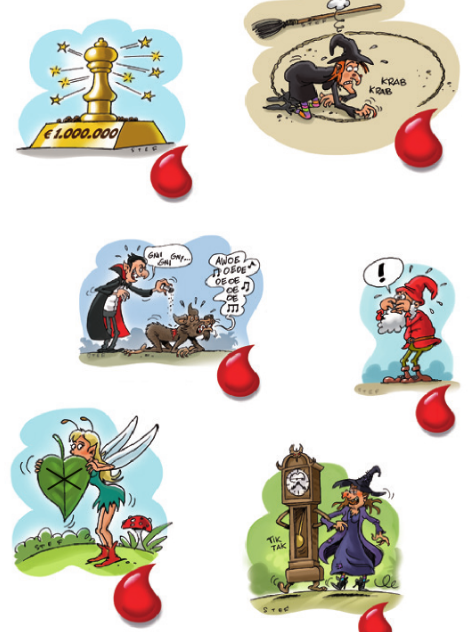 peperduurheel duurmoeten krabben om rond te komenniet veel geld hebbenzout in de wonde strooieniets wat vervelend of pijnlijk is benadrukkendoen alsof je neus bloedtdoen alsof je van niets weetgeen blad voor de mond nemenrechtuit zijn mening zeggenmee zijn met zijn tijdmodern zijn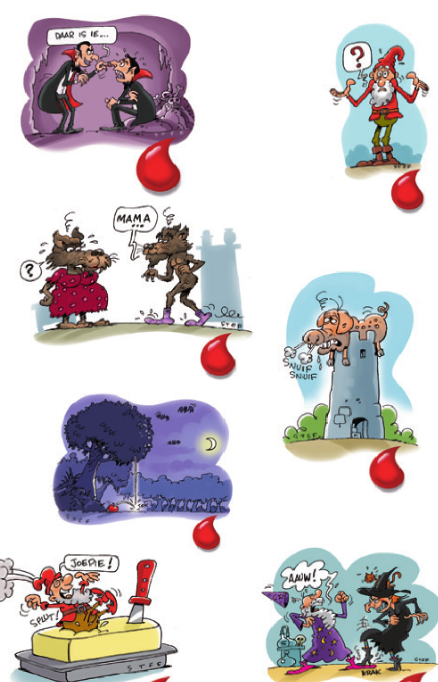 iemand de pieren uit de neus halenalle details te weten willen komenzich van geen kwaad bewust zijnniet beseffen dat je iets verkeerd doetop kousenvoeteniets met tegenzin doenhoog van de toren blazenopscheppende appel valt niet ver van de boomkinderen lijken vaak erg op hun oudersmet je gat in de boter vallengeluk hebbensnel op de tenen getrapt zijnsnel boos worden